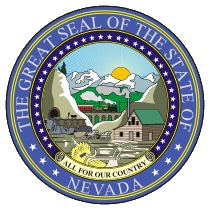 RICHARD WHITLEY, MSDirector BRIAN SANDOVALGovernorDEPARTMENT OF HEALTH AND HUMAN SERVICESTelephone    Fax MINUTESName of Organization:		Nevada Commission on Autism Spectrum Disorders					 Adult/Transition Services and ResourcesDate and Time of Meeting:		March 9, 2017					3:45 p.m. Carson City: 				Nevada Early Intervention Services/ATAP					3427 Goni Rd., #102					Carson City, NV 89706Call to Order/Roll CallDr. Scott Harington called the meeting for the Adult/Transition Services and Resources Subcommittee to order at 3:55 p.m.Members Present: Renee Portnel, Janice John, Ralph Sacrison		Staff Present:  Jenna BrackinGuests: Kelly (NVPEBP), Lisa Bonie (joined and then was disconnected)	A quorum was declared.II.	Public Comment (No action may be taken upon a matter raised under public comment period unless the matter itself has been specifically included on an agenda as an action item)	There was no public comment.III.	Approval of the Minutes from the January 19, 2017 MeetingMr. Ralph Sacrison made a motion to accept the minutes as they were written.   Ms. Renee Portnell seconded the motion.  The motion passed.IV.	Presentation by Lisa Bonnie on Self-Selecting a Residential Setting	Ms. Bonie was not on the call to present. Decision to move on.V.	Review Response Letter from DETR and Make Recommendations for Further Action (For Possible Action)	Mr. Steven Cohen was not on the call to present. Decision to move on.VI.	Legislative Update and Possible Recommendations on Bills Related to Autism (For Possible Action)	Ms. Portnell asked to email her any questions in regards to legislative updates and possible recommendations on bills related to Autism. VII.	Review List of Resources and Employers that Hire Persons with ASD	Ms. Janice John has nothing new to report. If anyone has any new employer ideas to add to the list or any new information let her know. Ms. Portnell is looking for pre-school job-area to hire a person with Autism. She is currently volunteering at a pre-school but they have not been able to find anyone to employ her. VIII.	Review and Prioritize the Goals of the Subcommittee (For Possible Action)	Ms. Portnell mentioned that in July there are 2 conferences on education and transitioning out of school for persons with disabilities. One is being held in  Oregon in June and one is being held in Utah in July.IX.	Confirm Dates for Future MeetingsThe Subcommittee scheduled a tentative meeting for Thursday, April 6th at 3:45 p.m.  Members would like to confirm with Stephen Cohen and Scott Harrington before date and time is official.X.	Public Comment (No action may be taken upon a matter raised under public comment period unless the matter itself has been specifically included on an agenda as an action item)	There was no public comment.XI.	AdjournmentDr. Harrington adjourned the meeting at 4:17 p.m.